NEMOCNICE TÁBOR, a.s.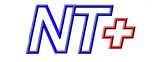 Preferujeme elektronické daňové doklady, které zasílejte e-mailem ve formátu PDF na adresu xxxxxxxxxxxxxxV e-mailu zasílejte prosím pouze daňové doklady (jeden soubor PDF = jeden daňový doklad). *Objednáváme u Vás dle nabídky: 240130028								………………………………………………..Podpis:								Platba: převodem se splatností 30 dnůObjednávka podléhá registraci dle Zákona o registru smluv:  ANO*Číslo objednávky musí být uvedeno na veškeré korespondenci, dodacích listech a fakturách souvisejících s touto objednávkou. *Pokud s daňovým dokladem chcete zaslat i jiné dokumenty (např. servisní list, objednávku, dopis) vložte tento dokument do souboru PDF za daňový doklad (první stránka PDF vždy faktura!), nebo je zašlete v jiné emailové zprávě objednateli. Děkujeme za pochopení.Akceptace objednávky ze strany dodavatele:[EXTERNI MAIL] RE: Objednávkaxxxxxxxxxxxxxxxx26.3.2024 7:26Komu: xxxxxxxxxxxxxxxxKopie: xxxxxxxxxxxxxxxDobrý den paní xxxxxxxxxxxxxxxxxxxxxx,děkuji a potvrzuji Vaši objednávku. Jakmile bude stroj připraven k dodání,budu Vás kontaktovat ohledně termínu dodání a zaškolení.Krásný denIng. Ondřej Trávníkodborný poradce, školitel, jednatelM: xxxxxxxxxxxxxxxxxDEHAU Trávník s.r.o.Prostřední Nová Ves 17, 507 81 Lázně BělohradT: +xxxxxxxxxxxxxxxxxOdběratel:OBJEDNÁVKA č.      2481130066Nemocnice Tábor, a.s.OBJEDNÁVKA č.      2481130066Kpt. Jaroše 2000390 03  TÁBORDodavatel:DEHAU TRÁVNÍK s.r.o.IČ: 26095203Prostřední Nová Ves 17DIČ: CZ699005400507 81 LÁZNĚ BĚLOHRADDatum vytvoření:          26. března 2024xxxxxxxxMísto dodáni:  psychiatrieTermín dodání:Sjednaná záruka: Případná další poznámka:Za správnost a vyřízení objednávky odpovídá:Za správnost a vyřízení objednávky odpovídá:xxxxxxxxxxObchodní odděleníObchodní odděleníE-mail:xxxxxMobil:xxxxx